INFORME DE TRABAJOS REALIZADOS EN EL MES DE JUNIO DE 2021Entoscado de Calles:  180 equipos de ToscaColocación de caños (zanjeo – cruce de calles)Caños Medida 40: 68 caños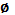 Cant de EquiposDireccion2PARQUE INDUSTRIAL1LOTEO CALABRIA1CORRALON1PARQUE INDUSTRIAL3CRUCE DE RUTA NRO 5 Y ACCESO SANMARTIN2ZONA BAR DE JUAN3ZONA BAR DE JUAN7ZONA BAR DE JUAN2LOTEO CALABRIA3ZONA BAR DE JUAN3LOTEO CALABRIA1ZONA BAR DE JUAN1CORRALON5LOTEO CALABRIA9ZONA BAR DE JUAN2CORRALON2CAMINO DE LOS HUESOS1GOWLAND13CAMINO DE LOS HUESOS1GOWLAND6CAMINO DE LOS HUESOS6CUARTEL 8 - ZONA PALAZZO11CUARTEL 8 - ZONA PALAZZO5CUARTEL 8 - ZONA PALAZZO13CUARTEL 8 - ZONA PALAZZO10PROLONGACION CALLE 439PROLONGACION CALLE 432PROLONGACION CALLE 431CORRALON11PROLONGACION CALLE 431GOWLAND10PROLONGACION CALLE 431CORRALON5GOWLAND1CORRALON3BARRIO BELGRANO 6GOWLAND419 DE 144 A RUTA NRO 51019 DE 144 A RUTA NRO 5129 DE 130 A 1321CORRALONCantidadDireccion12GOWLAND12GOWLAND12GOWLAND12GOWLAND12GOWLAND853 ENTRE 6 Y 8